__________________________________________    _________   	__________________________________________			Reading - _______________ Aims: Genre is a word that refers to the type of writing. Each genre has different characteristics. Some examples of genre are:GENRE This passage is an example ofA non-fiction articleHistorical fictionA non-fiction biographyA legendExplain how you know: _____________________________________________________________________ ______________________________________________________________________________________________________________________________________________________________________________________________________________________________________________________________________________SUMMARY Write a summary of this passage.____________________________________________________________________________________________________________________________________________________________________________________________________________________________________________________________________________________________________________________________________________________________________________________________________________________________________________________________________________________________________________________________________________________________________________________________________________________________________________________________________________________________________________________________________________________________________________________________________________________________________________________________________________________________________________________________________________________________________________________________________________________________________________________________________________________________________________________________________________________________________________________________________________________________________________________________________________________________________________ADD CRITERIA FOR SUMMARYGENRE This passage is an example ofA non-fiction articleHistorical fictionA non-fiction biographyA legendExplain how you know: _____________________________________________________________________ ______________________________________________________________________________________________________________________________________________________________________________________________________________________________________________________________________________SUMMARY Write a summary of this passage.____________________________________________________________________________________________________________________________________________________________________________________________________________________________________________________________________________________________________________________________________________________________________________________________________________________________________________________________________________________________________________________________________________________________________________________________________________________________________________________________________________________________________________________________________________________________________________________________________________________________________________________________________________________________________________________________________________________________________________________________________________________________________________________________________________________________________________________________________________________________________________________________________________________________________________________________________________________________________________________________________________________________________________________________________________________________________________________________________________________________________________________________________________________________________________________________________________________________________________________________________________________ADD CRITERIA FOR SUMMARYhttp://betterlesson.com/document/308613/nf-2-11-genre-and-summarizing-docx?from=interllectiveFiction (made up/fake)Non-Fiction (real/not fake)Realistic fictionHistorical fictionFolktaleMythLegendArticleBiographyAutobiographyInterview Slavery          When the United States became a new nation in 1783, half a million people in the country were slaves. Most of them were farmworkers in the South.          A slave is someone who is owned by another person. Slaves were forced to work their whole lives without pay. Since a slave was thought of as a piece of property – like a cow or a chair – owners were allowed to do whatever they wanted with their slaves. They could whip them, sell them, or even work them to death.           The Declaration of Independence says that “all men are created equal.” But when it was written in 1776, it was not meant for people who were slaves. Some states, like Vermont, did free their slaves then. Massachusetts outlawed slavery in 1783. And little by little, people in the North set their slaves free.           Most white people in the South wanted to keep their slaves. This was one of the reasons for the terrible war between the Northern States and the Southern states known as the Civil War. The Civil War started in 1861. By then, there were four million slaves living in the South. When the North won the war in 1865, all the slaves were freed, and slavery ended in America.          You will see that the years of slavery were a very sad time in American history. It is hard today to understand how a person could be “owned” by another person. But just as it is important to understand all the good things that have happened in America, it is important to understand when something bad, like slavery, happens. That way we can help make our future better than our past. Frederick Douglass 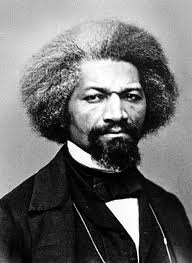           A great speaker and important leader in the abolitionist movement, Frederick Douglass was born a slave in Maryland around 1817. As a boy, he secretly taught himself to read and write. This was an extremely dangerous thing to do. Had he been caught, he would have been put to death. After his escape fromslavery in 1838, Douglass began giving lectures about his life. He was a powerful and brilliant speaker. Many people came to hear what he had to say.           Then, in 1845, he wrote and published Narrative of the Life of Frederick Douglass. In it, he described the many cruelties slaves were forced to endure, like whippings and beatings. Because the book revealed his master’s identity, Douglass had to flee to England, where sympathetic supporters bought his freedom.           Back in the United States, Douglass published an antislavery paper, The North Star. During the Civil War, he was an advisor to President Abraham Lincoln. He also helped recruit black soldiers for the Union Army, and worked to make sure that newly freed blacks had the right to vote.           Douglass published two other books. He served in several government posts, including minister to Haiti. He died in Washington in 1895. 